Dodatek ke smlouvě o spolupráciSmluvní strany:a) Agentura, vykonávající práva výkonných umělců, jejichž umělecké výkony jsou vytvářeny a veřejně provozovány: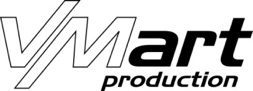 VM ART production, s. r. o. zastoupena jednatelem Michalem Kindlemzapsáno u Městského soudu v Praze, oddíl C, vložka 277570Duškova 1041/20, Praha 5, 150 00IČO: 06178138, DIČ: CZ06178138ab) Pořadatel: Městské kulturní centrum HořoviceHořovice, Vrbnovská 30/1IČO: 67361897, DIČ: CZ67361897I. 1.1. Agentura a pořadatel se společně dohodli na změně termínu koncertu 4TET z 15. 4. 2020 na náhradní termín 13. 10. 2020.II.2.1 Důvodem tohoto přesunu je mimořádné opatření, které vydalo Ministerstvo zdravotnictví k ochraně obyvatelstva a prevenci nebezpečí vzniku a rozšíření onemocnění COVID-19 způsobené novým koronavirem SARS-CoV-2: „Zakazují se s účinností ode dne 10. března 2020 od 18:00 hod. divadelní, hudební, filmová a další umělecká představení, sportovní, kulturní, náboženské, spolkové, taneční, tradiční a jim podobné akce a jiná shromáždění, výstavy, slavnosti, poutě, ochutnávky, trhy a veletrhy, a to jak veřejné, tak soukromé, s účastí přesahující ve stejný čas 100 osob, a to do odvolání tohoto mimořádného opatření.“III.3.1 Smluvní strany shodně prohlašují, že si tento Dodatek před jeho podepsáním přečetly, že je uzavírán po vzájemném projednání podle jejich pravé a svobodné vůle určitě, vážně a srozumitelně, což stvrzují svými podpisy.3.2 Ostatní ustanovení Smlouvy zůstávají beze změn.3.3 Tento Dodatek je vypracován ve dvou vyhotoveních, z nichž každá strana obdrží jedno vyhotovení. 3.4 Dodatek je platný a účinný dnem jeho uzavření.V Praze dne 13. 3. 2020				V 			dne __________________________________________			__________________________________________